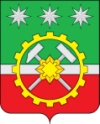 В соответствии с приказами Министерства образования и науки Российской Федерации от 18.11.2013 г. № 1252 «Об утверждении Порядка проведения всероссийской олимпиады школьников», Управления образования администрации города Шимановска от 10.09.2014 г. №179 «Об утверждении Положения об этапах всероссийской олимпиады школьников в городе Шимановске», рекомендациями Роспотребнадзора от 12.05.2020 № 02/9060-20202-24 по организации работы образовательных организаций в условиях сохранения рисков распространения COVID-19, методическими рекомендациями по проведению школьного и муниципального этапов всероссийской олимпиады в 2020/21 учебном году, разработанными Центральной предметно-методической комиссией приказываю:	1. Утвердить график проведения школьного этапа всероссийской олимпиады школьников (далее – олимпиада) в городе Шимановске в 2020/21 учебном году (приложение 1). 2. Утвердить состав оргкомитета школьного этапа всероссийской олимпиады школьников в городе Шимановске в 2020/21 учебном году (приложение 2). 3. Утвердить состав жюри школьного этапа всероссийской олимпиады в городе Шимановске в 2020/21 учебном году (приложение 3).4. Руководителям общеобразовательных организаций МОАУ СОШ №1,2,3,4 (Г.П.Афанасьева, Л.И.Бусавикова, В.В.Лазука, С.В.Радченко):4.1. Провести школьный этап олимпиады в установленные сроки в соответствии с требованиями к проведению школьного этапа олимпиады;       4.2. Проинформировать обучающихся и их родителей (законных представителей) о порядке проведения этапов олимпиады, о месте и времени проведения школьного этапа олимпиады по каждому общеобразовательному предмету;4.3. Обеспечить сбор заявлений родителей (законных представителей)  обучающихся, желающих принять участие в олимпиаде, об ознакомлении с Порядком проведения всероссийской олимпиады школьников, утвержденным приказом Министерства образования и науки Российской Федерации от 18.11. 2013г. №1252 и о согласии на сбор, хранение, использование и публикацию персональных данных своего несовершеннолетнего ребенка, а также его олимпиадной работы, в том числе в информационно-телекоммуникационной сети «Интернет»;4.4. Предоставить в Управление образования копию приказа о проведении школьного этапа олимпиады в срок до 14.09.2020;4.5. В срок до 26.10.2020 в соответствии с требованиями к проведению школьного этапа олимпиады предоставить данные о победителях и призерах, отчет и заявку на участие в муниципальном этапе (приложение 4).5. Признать утратившим силу приказ Управления образования администрации города Шимановска от 10.09.2019 № 318 «О проведении школьного этапа всероссийской олимпиады школьников в городе Шимановске в 2019/2020 учебном году».5.  Контроль за исполнением настоящего приказа возложить на главного специалиста Управления образования В.Ф. Седышеву.В.Ф.Седышева2 05 38Приложение 1 к приказу Управления образования от 11.09.2020 №403График проведения школьного этапа всероссийской олимпиады школьников в 2020/21 учебном годуПриложение 2 к приказу Управления образования от 11.09.2020 №403ОРГКОМИТЕТшкольного этапа всероссийской олимпиады школьников в городе Шимановске в 2020/21 учебном годуСедышева Валентина Федоровна                        Управление образования Приложение 3 к приказу Управления образования от 11.09.2020 №403ЖЮРИшкольного этапа всероссийской олимпиады в городе Шимановске в 2020/21 учебном годуРусский язык ЛитератураАстрономия Основы безопасности жизнедеятельности Физическая культураФизика МатематикаГеографияБиологияХимияИнформатика и ИКТМировая художественная культураИстория, обществознаниеПравоАнглийский языкНемецкий языкЭкономика Технология                                                                                                                                        Приложение 4 к приказу Управления образования от 11.09.2020 №403ТРЕБОВАНИЯк проведению школьного этапавсероссийской олимпиады школьников в городе Шимановскев 2020/21 учебном годуШкольный этап олимпиады проводится в соответствии с Порядком проведения всероссийской олимпиады школьников, утвержденным приказом Минобрнауки России от 18 ноября 2013 г. № 1252, «Положением об этапах всероссийской олимпиады школьников в городе Шимановске», утвержденным приказом Управления образования от 10.09.2014 г. № 179; рекомендациями Роспотребнадзора от 12.05.2020 № 02/9060-20202-24 по организации работы образовательных организаций в условиях сохранения рисков распространения COVID-19, методическими рекомендациями по проведению школьного и муниципального этапов всероссийской олимпиады в 2020/21 учебном году, разработанными Центральной предметно-методической комиссиейШкольный этап олимпиады по каждому общеобразовательному предмету проводится по единым для всех общеобразовательных организаций заданиям, предложенным муниципальными предметно-методическими комиссиями. Задания для участников олимпиады направляются в общеобразовательные организации в электронном виде через информационную систему за один день, указанный в графике проведения школьного этапа по данному предмету. Примерные критерии и рекомендации по методике оценивания заданий направляются на электронный адрес общеобразовательной организации одновременно с заданиями. Ответы (ключи, решения или комментарии) к заданиям по каждому общеобразовательному предмету направляются на электронный адрес ОО  одновременно с заданиями.План-график проведения школьного этапа олимпиады по каждому общеобразовательному предмету в каждой общеобразовательной организации устанавливается ее руководителем в соответствии с графиком олимпиады. План-график включает указание времени и места проведения олимпиады в каждом классе (параллели) по каждому общеобразовательному предмету и предоставляется в Управление образования и размещается на школьном сайте.Руководители общеобразовательных организаций обеспечивают информирование обучающихся и их родителей (законных представителей) о порядке проведения этапов олимпиады, о месте и времени проведения школьного этапа по каждому общеобразовательному предмету.Для проведения олимпиады установлены следующие правила: участие на школьном этапе олимпиады – индивидуальное и добровольное, отношение к участникам должно быть предельно корректным и уважительным.Перед началом проведения туров школьного этапа олимпиады проводится краткий инструктаж: участникам сообщается о продолжительности туров, правилах поведения и правилах оформления работ, сроках подведения итогов (когда и где участники могут ознакомиться со своими результатами, принять участие в разборе заданий). Для выполнения заданий олимпиады во время проведения письменного тура участники с одинаковыми заданиями рассаживаются, по возможности, за разные парты.  В течение недели после проведения олимпиады по каждому общеобразовательному предмету жюри должно ознакомить участников олимпиады с предварительными результатами проверки их работ, провести разбор заданий и их решений, дать пояснения по критериям оценивания и рассмотреть все возникшие вопросы, связанные с проверкой и оцениванием работ. При обнаружении членами жюри технических ошибок, связанных с оценкой работы или подсчётом баллов, данные ошибки устраняются в рабочем порядке.Результаты проверки олимпиадных работ (протоколы жюри в электронной форме) передаются жюри в муниципальный оргкомитет по электронной почте и размещаются на школьном сайте.Данные об обучающихся-победителях и призёрах школьного этапа всероссийской олимпиады школьников 2020/21 учебного года, продолжающих обучение в данной общеобразовательной организации, передаются в муниципальный оргкомитет олимпиады через информационную систему не позднее 3-х дней со дня окончания олимпиады.Заявка на участие в муниципальном этапе всероссийской олимпиады (не более 3-х участников по предмету от каждой параллели, являющихся победителями и (или) призерами школьного этапа) предоставляется в сроки, установленные приказом Управления образования, и утвержденная руководителем школы.Управление образования администрации города ШимановскаП Р И К А ЗУправление образования администрации города ШимановскаП Р И К А ЗУправление образования администрации города ШимановскаП Р И К А ЗУправление образования администрации города ШимановскаП Р И К А ЗУправление образования администрации города ШимановскаП Р И К А ЗУправление образования администрации города ШимановскаП Р И К А З11.09.2020№№403О проведении школьного этапа всероссийской олимпиады школьников в городе Шимановске в 2020/21 учебном годуО проведении школьного этапа всероссийской олимпиады школьников в городе Шимановске в 2020/21 учебном годуО проведении школьного этапа всероссийской олимпиады школьников в городе Шимановске в 2020/21 учебном годуНачальникС.А. Останина№Предмет Сроки проведения 1Основы безопасности жизнедеятельности23-26 сентября2Английский язык23-26 сентября3Русский язык28-30 сентября4Физика28-30 сентября5Биология1-2 октября6Физическая культура1-2 октября7Обществознание6-8 октября8Немецкий язык6-8 октября9Астрономия6-8 октября10История 9-10 октября11Технология 10, 12 октября12Литература 12-14 октября13География 12-14 октября14Право 15-17 октября15Математика 15-17 октября16Экономика 15-17 октября17Химия 19-21 октября18Искусство (МХК)19-21 октября19Информатика 19-21 октябряЦын Наталья Викторовна                              МОАУ СОШ №1Елхова Галина  Алексеевна                               МОАУ СОШ №2Лескова Валентина Владимировна                     МОАУ СОШ №3Ходырева Галина Викторовна                            МОАУ СОШ №3Бондарчук Ирина Витальевна                            МОАУ СОШ №4Влавацкая Оксана ВитальевнаМОАУ СОШ №1Козлова Елена АнатольевнаМОАУ СОШ №1Павлова Наталья Анатольевна МОАУ СОШ №1Черникова Елена ВладимировнаМОАУ СОШ №1Налетова Наталья Михайловна                                МОАУ СОШ №2Семёнова Валентина Геннадьевна МОАУ СОШ №2Суровцева Лариса ГеннадьевнаМОАУ СОШ №2Грачёва Ирина НиколаевнаМОАУ СОШ №3Динькевич Татьяна Николаевна МОАУ СОШ №3Сиротова Нина ВалерьевнаМОАУ СОШ №3Чебанюк Татьяна ВалерьевнаМОАУ СОШ №3Араджиони Оксана ИвановнаМОАУ СОШ №4Белоусова Александра ВасильевнаМОАУ СОШ №4Бивзюк Елена БорисовнаМОАУ СОШ №4Кайденко Ольга НестеровнаМОАУ СОШ №4Пидоренко Елена ПетровнаМОАУ СОШ №4Зубань Надежда Васильевна МОАУ СОШ №1Козлова Елена АнатольевнаМОАУ СОШ №1Налетова Наталья Михайловна                                МОАУ СОШ №2Семёнова Валентина Геннадьевна МОАУ СОШ №2Суровцева Лариса ГеннадьевнаМОАУ СОШ №2Грачёва Ирина НиколаевнаМОАУ СОШ №3Динькевич Татьяна Николаевна МОАУ СОШ №3Сиротова Нина ВалерьевнаМОАУ СОШ №3Чебанюк Татьяна ВалерьевнаМОАУ СОШ №3Араджиони Оксана ИвановнаМОАУ СОШ №4Белоусова Александра ВасильевнаМОАУ СОШ №4Бивзюк Елена БорисовнаМОАУ СОШ №4Пидоренко Елена Петровна МОАУ СОШ №4Павлова Наталья АнатольевнаМОАУ СОШ №1Рыжакова Вера Викторовна МОАУ СОШ №1Андреева Ольга АлексеевнаМОАУ СОШ №2Андрусешин Ярослав Васильевич	МОАУ СОШ №2Шаратай Менги Монун-ооловнаМОАУ СОШ №2Близнец Марина ГеоргиевнаМОАУ СОШ №3Долудина Елена АнатольевнаМОАУ СОШ №3Ефименко Светлана ДмитриевнаМОАУ СОШ №4Подсосова Татьяна Александровна МОАУ СОШ №4Арзамасова Ирина ВладимировнаМОАУ СОШ №1Зайцев Николай НиколаевичМОАУ СОШ №1Баскаков Сергей НиколаевичМОАУ СОШ №2Даутов Алифир Алексеевич                                    МОАУ СОШ №2Окунев Александр НиколаевичМОАУ СОШ №2Кожанова Ирина ГригорьевнаМОАУ СОШ №3Сумачаков Николай ЭркелеевичМОАУ СОШ №3Эпов Виктор ПетровичМОАУ СОШ №3Власов Олег Евгеньевич МОАУ СОШ №4Туфлинская Светлана СергеевнаМОАУ СОШ №4Попова Людмила Анатольевна МОАУ СОШ №1Семенцова Наталья ВалерьевнаМОАУ СОШ №1Шевелева Татьяна АлексеевнаМОАУ СОШ №1Баскаков Сергей НиколаевичМОАУ СОШ №2Окунев Александр НиколаевичМОАУ СОШ №2Уварова Елена МихайловнаМОАУ СОШ №2Эпов Виктор ПетровичМОАУ СОШ №3Кожанова Ирина ГригорьевнаМОАУ СОШ №3Сумачаков Николай ЭркелеевичМОАУ СОШ №3Зуев Андрей АнатольевичМОАУ СОШ №4Копыль Татьяна ВладимировнаМОАУ СОШ №4Мирошниченко Юрий АндреевичМОАУ СОШ №4Солдатенкова Татьяна СергеевнаМОАУ СОШ №4Павлова Наталья АнатольевнаМОАУ СОШ №1Рыжакова Вера Викторовна МОАУ СОШ №1Андреева Ольга АлексеевнаМОАУ СОШ №2Андрусешин Ярослав ВасильевичМОАУ СОШ №2Шаратай Менги Монун-ооловнаМОАУ СОШ №2Бибикова Надежда ГеннадьевнаМОАУ СОШ №3Близнец Марина ГеоргиевнаМОАУ СОШ №3Литаврина Ольга ЮрьевнаМОАУ СОШ №3Чебанюк Татьяна ВалерьевнаМОАУ СОШ №3Долудина Елена АнатольевнаМОАУ СОШ №4Подсосова Татьяна Александровна МОАУ СОШ №4Савостьянова Людмила ЮрьевнаМОАУ СОШ №4Влавацкая Оксана ВитальевнаМОАУ СОШ №1Жалнировская Татьяна ВикторовнаМОАУ СОШ №1Зайцева Лариса ГеннадьевнаМОАУ СОШ №1Захарова Елена ВикторовнаМОАУ СОШ №1Золотарева Лидия БорисовнаМОАУ СОШ №1Павлова Наталья Анатольевна МОАУ СОШ №1Андреева Ольга АлексеевнаМОАУ СОШ №2Бодрова Нина МихайловнаМОАУ СОШ №2Дружинина Олеся ГеннадьевнаМОАУ СОШ №2Бибикова Надежда ГеннадьевнаМОАУ СОШ №3Близнец Марина Георгиевна	МОАУ СОШ №3Литаврина Ольга ЮрьевнаМОАУ СОШ №3Чебанюк Татьяна ВалерьевнаМОАУ СОШ №3Бондарчук Ирина ВитальевнаМОАУ СОШ №4Ванчук Анна ВладимировнаМОАУ СОШ №4Ефименко Светлана ДмитриевнаМОАУ СОШ №4Савостьянова Людмила ЮрьевнаМОАУ СОШ №4Юклова Наталья ЛеонидовнаМОАУ СОШ №4Елистратова Елена АнатольевнаМОАУ СОШ №1Лебедок Варвара Анатольевна МОАУ СОШ №1Елисафенко Светлана ИвановнаМОАУ СОШ №2Кычакова Нина Павловна МОАУ СОШ №2Останина Светлана АлександровнаМОАУ СОШ №2Гладышева Оксана ВитальевнаМОАУ СОШ №3Марченко Дина ВладимировнаМОАУ СОШ №3Ходырева Галина ВикторовнаМОАУ СОШ №3Сахаренко Светлана ЕвгеньевнаМОАУ СОШ №4Ханайкина Ирина ВладимировнаМОАУ СОШ №4Брыкова Светлана Анатольевна МОАУ СОШ №1Павлова Наталья АнатольевнаМОАУ СОШ №1Боешко Светлана ВасильевнаМОАУ СОШ №2Кычакова Нина Павловна МОАУ СОШ №2Останина Светлана АлександровнаМОАУ СОШ №2Гладышева Оксана ВитальевнаМОАУ СОШ №3Марченко Дина ВладимировнаМОАУ СОШ №3Ходырева Галина ВикторовнаМОАУ СОШ №3Киселева Людмила ТрофимовнаМОАУ СОШ №4Сахаренко Светлана ЕвгеньевнаМОАУ СОШ №4Ханайкина Ирина ВладимировнаМОАУ СОШ №4Брыкова Светлана АнатольевнаМОАУ СОШ №1Еремина Татьяна ЛеонидовнаМОАУ СОШ №1Боешко Светлана ВасильевнаМОАУ СОШ №2Кычакова Нина Павловна МОАУ СОШ №2Останина Светлана АлександровнаМОАУ СОШ №2Гладышева Оксана ВитальевнаМОАУ СОШ №3Марченко Дина ВладимировнаМОАУ СОШ №3Ходырева Галина ВикторовнаМОАУ СОШ №3Киселева Людмила ТрофимовнаМОАУ СОШ №4Сахаренко Светлана ЕвгеньевнаМОАУ СОШ №4Жалнировская Татьяна ВикторовнаМОАУ СОШ №1Захарова Елена ВикторовнаМОАУ СОШ №1Андреева Ольга АлексеевнаМОАУ СОШ №2Дружинина Оксана ГеннадьевнаМОАУ СОШ №2Шаратай Менги Монун-ооловнаМОАУ СОШ №2Долудина Елена АнатольевнаМОАУ СОШ №3Марченко Дина ВладимировнаМОАУ СОШ №3Вершинина Наталья Валерьевна МОАУ СОШ №4Сидоренко Елена ВикторовнаМОАУ СОШ №4Никонова Ольга СергеевнаМОАУ СОШ №1Юрченко Елена ПарфеновнаМОАУ СОШ №1Алексеева Оксана СергеевнаМОАУ СОШ №2Бажина Замира АнатольевнаМОАУ СОШ №2Юренкова Людмила Евгеньевна                                          МОАУ СОШ №2Вевер Екатерина ГеннадьевнаМОАУ СОШ №3Якупова Ольга ВячеславовнаМОАУ СОШ №3Кондрашина Елена ЮрьевнаМОАУ СОШ №1Михеева Ольга Николаевна МОАУ СОШ №1Моисеенко Екатерина ВладимировнаМОАУ СОШ №2Шелепова Светлана АнатольевнаМОАУ СОШ №2Шульга Елена Викторовна                                                   МОАУ СОШ №2Козинцева Наталья ЕвгеньевнаМОАУ СОШ №3Эпова Татьяна Константиновна МОАУ СОШ №3Малышева Елена ЮрьевнаМОАУ СОШ №4Малышева Наталья Сергеевна МОАУ СОШ №4Седышев Борис АлександровичМОАУ СОШ №4Кондрашина Елена ЮрьевнаМОАУ СОШ №1Михеева Ольга Николаевна МОАУ СОШ №1Моисеенко Екатерина ВладимировнаМОАУ СОШ №2Шелепова Светлана АнатольевнаМОАУ СОШ №2Шульга Елена Викторовна                                                   МОАУ СОШ №2Малышева Наталья Сергеевна МОАУ СОШ №4Седышев Борис АлександровичМОАУ СОШ №4Жук Ольга Владимировна МОАУ СОШ №1Мордовская Нина ГригорьевнаМОАУ СОШ №1Дорошенко Олеся ВладимировнаМОАУ СОШ №2Дыбова Валентина ВладимировнаМОАУ СОШ №2Картамышева Любовь СергеевнаМОАУ СОШ №2Гурьянова Анна РомановнаМОАУ СОШ №3Шевчук Ирина МихайловнаМОАУ СОШ №3Деревлева Олеся ВладимировнаМОАУ СОШ №4Дурицына Татьяна НиколаевнаМОАУ СОШ №4Липец Татьяна НиколаевнаМОАУ СОШ №4Хандамаева Аягма ТумынтоктохоевнаМОАУ СОШ №4Хватова Оксана ЮрьевнаМОАУ СОШ №4Алешкова Оксана ВладимировнаМОАУ СОШ №1Арзамасова Ирина ВикторовнаМОАУ СОШ №1Дорошенко Олеся ВладимировнаМОАУ СОШ №2Картамышева Любовь СергеевнаМОАУ СОШ №2Смирнова Наталия НиколаевнаМОАУ СОШ №2Горюнова Светлана АнатольевнаМОАУ СОШ №4Хватова Оксана ЮрьевнаМОАУ СОШ №4Елистратова Елена АнатольевнаМОАУ СОШ №1Лебедок Варвара Анатольевна МОАУ СОШ №1Елисафенко Светлана ИвановнаМОАУ СОШ №2Бодрова Нина МихайловнаМОАУ СОШ №2Кычакова Нина Павловна МОАУ СОШ №2Малышева Наталья Сергеевна, МОАУ СОШ №4Ханайкина Ирина ВладимировнаМОАУ СОШ №4Никонова Ольга Сергеевна МОАУ СОШ №1Юрченко Елена ПарфеновнаМОАУ СОШ №1Алексеева Оксана СергеевнаМОАУ СОШ №2Ковалёв Сергей АлександровичМОАУ СОШ №2Юренкова Людмила Евгеньевна                                          МОАУ СОШ №2Ермоленко Елена ВитальевнаМОАУ СОШ №3Хоруженко Александр ВасильевичМОАУ СОШ №3Егорова Людмила Васильевна МОАУ СОШ №4Ламзин Александр ПетровичМОАУ СОШ №4